Bilgi ve İletişim Teknolojileri Tanımı, Araçları, FaydalarıBilgi ve İletişim Teknolojileri Nedir?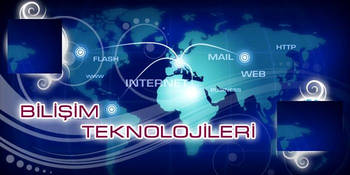 1. Tanım: Bilişim teknolojileri, "bilgisayar ve iletişim teknolojilerinin birlikte kullanılmasıyla oluşturulmuş sistemler" dir.2. Tanım: Bilgi ve iletişim teknolojileri, bilgiye ulaşılmasını ve bilginin oluşturulmasını sağlayan her türlü görsel, işitsel basılı ve yazılı araçlardır.3. Tanım: Bilginin toplanmasını, işlemesini, depolanmasını, ağlar aracılığı ile bir yerden bir yere iletilmesini sağlayan iletişim ve bilgisayar teknolojilerini de kapsayan bütün teknolojiler "bilişim teknolojisi" olarak adlandırılmaktadır.Bilişim Teknolojileri Araçlarından Bazıları:BilgisayarlarAkıllı TVAkıllı TelefonlarAkıllı arabalarYazıcılarKameralarDepolama AraçlarıFotokopi Makineleri Güvenlik Sistemleri Modemler Görüntüleme Sistemleri GPS Sistemleri Tomografi cihazları Sismograf aletleri Güvenlik sistemleri Araç tanıma sistemi Araç takip sistemi Mobese sistemi Deprem tanıma sistemiSuni kalp cihazıTarım sulama sistemi (MR)Emar cihazıCep Telefonu santralleri (GSM)UydularHızlı TrenXray cihazlarıYazarkasa ve pos cihazı Ultrasonİnsansız uçaklardersimiz.comBilişim Teknolojilerinin Kullanıldığı Alanlar:Bankacılık, Bilim, Eğitim, Haberleşme, İletişim, Tıp bilimi, Mühendislik, Savunma sanayii, Ticaret, ulaşım, Üretim…Bilgisayar ve iletişim teknolojisindeki hızlı gelişmenin, üretime sağladığı avantajlar nelerdir?Her türlü bilgi akışını hızlandırıp kolaylaştırır,Zaman kullanımında avantajlar sağlar,Üretimde etkinlik ve verimliliği arttırır.Bilişim Teknolojilerinin Yazılı İletişime Sağladığı KolaylıklarMaliyetleri azaltır ve verimliliği artırırlar.Tekrarı azaltır, veri girişini kolaylaştırır ve zaman tüketimini azaltırlar.Kâğıt kullanımının gerektirdiği fiziksel alan kullanımını daraltırlar.Doküman yönetiminde etkinlik sağlarlar.Ofislerde görülen işlerin maliyetlerini önemli ölçüde azaltırlar.